Ternero Guachera y Destete PrecozAlimento para terneros de más de 50 días o más de 50 kg hasta los 120 kgOfrecer a voluntad este alimento balanceado durante 30 a 40 días. En terneros de hasta 85 kg, incluir rollo de buena calidad solo la primer semana en el fondo del comedero; en terneros de más  de 85 kg, incluir rollo durante todo el periodo de alimentación limitando el consumo de rollo a 200 gramos /animal / día en caso de incluirlo en la ración  o limitando el acceso a los rollos de 1 a 2 horas/día en caso de ofrecerlo en portarrollos.El consumo de balanceado se estima en un equivalente de 2,8% a 3,0% del peso vivo. Perfil Nutricional:Manganeso             Vitamina D                  Vitamina B1           Zinc                           Vitamina E                  Vitamina B2           Hierro                       Metionina                   Vitamina B6          Cobre                       Molibdeno                   Vitamina B12       Iodo                          Acido Pantotenico      BiotinaSelenio                     Magnesio                     NiacinaVitamina A               Vitamina K                   LisinaTiamina                    Riboflavina                   Piridoxina  Cianocobalam         Lasalocid                      Clortetraciclina EM 2,9000 Mc/kgProteína 18,6444%Sodio 0,1856%FDN 24,0000%Calcio 0,9000%Maíz - Expeller de Soja – Pellet de Girasol – Afrechillo de trigo – Carbonato de calcio - Sal Entrefina – Secuestrante de Mico toxinas - Núcleo vitamínico y mineral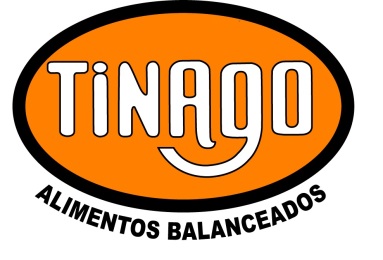 REGISTROCódigo:R-27-XFecha : 21-04-2014Revisión:00Página 1 de 1Hoja Técnica – Composición AlimentosCódigo:R-27-XFecha : 21-04-2014Revisión:00Página 1 de 1